Какие книги читать детям и как это делать интересно?Давайте попробуем ответить на  такой  вопрос: «Какие книги читать детям и как обсуждать прочитанное?»  Если очень коротко ответить на этот вопрос, что читать нужно те книги, которые нравятся вам и вашим детям.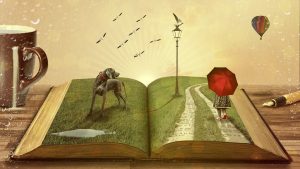 Как выбрать книгу?Возраст, конечно, влияет на выбор книги, но это не самый главный ориентир. Наблюдайте, «слушайте» ребенка и следуйте за его интересами.  Он всегда подскажет, что для него важно: если выберите очень сложную книгу, то интерес мгновенно пропадет. Если книга увлекла, то наверняка, к ней захочется вернуться.Я думаю вам знакомо ситуация, когда дети   с удовольствием слушают одну и туже сказку по несколько раз. Почему так происходит?Дело в том, что большинство произведений, которые читают детям, очень многослойны. В них сочетается сразу несколько составляющих:содержание – идеи и мысли;эмоции – чувства;темп и ритм.Вспомним известное стихотворение А.Барто:Наша Таня громко плачет.
Уронила в реку мячик.
Тише, Танечка,  не плачь.
Не утонет в речке мяч.В этом четверостишие есть небольшое содержание – описание истории, определенный ритм, передается через стихотворную форму и эмоции: -          «Наша Таня громко плачет».В каждый момент времени возникают разные ощущения и оттенки услышанного и прочитанного материала.  Одним детям нравиться чувствовать ритм это помогает успокоиться и  самоорганизоваться . Другим  — ощущение и эмоции: «Что же произойдет дальше. Как будут развиваться события?». Третьим нравиться сюжет и содержание.
Почему не все дети любят слушать книгиВот некоторые причины:детям сложно понимать прочитанное, из-за этого они быстро теряют интерес;дети не успевают за скоростью чтения;происходит нестыковка во времени (визуальный образ не совпадает с тем, что дети слышат, например, ребенок рассматривает одну иллюстрацию, а взрослый уже читает следующий эпизод из книги)иногда важнее картинки, чем само содержание, так как они настолько красивые и насыщенные, что  хочется не слушать, а просто смотреть на них.Что можно сделать:рассказывайте, так вы сможете заметить, что нравится вашему малышу и на этом остановите свое внимание;не торопитесь, будьте последовательны;сначала рассмотрите книгу, обложку, подумайте вместе, о чем эта книга;не читайте сразу, сначала рассмотрите картинки;комментируйте по просьбе только в то время, когда вас попросят с помощью слов или взгляда.Приемы работы с произведениямиДавайте  обозначим приёмы работы с произведениями:обыгрывание сюжетов сказок по ролям вместе с ребенком;ответы на вопросы и загадки по прочитанному;придумывание продолжение истории;а что бы было…., если бы….рассказывание историй с паузами, во время паузы, это даст ребенку возможность вставлять свое слово или предложение;скандирование и повторение любимых стихотворений под шаги;Будьте внимательны и вы легко почувствуете, что привлекает детей. Так вы сможете выбирать подходящие произведения, проживать их, обыгрывать и обсуждать книги.Какие книги читать детям? Для каждого возраста можно найти полезные и увлекательные книги. Все ограничения мы придумываем себе сами. Фантазируйте! Проводите время вместе с детьми весело и интересно.